ANNEX GEN 9: Overview of the Procurement Steps 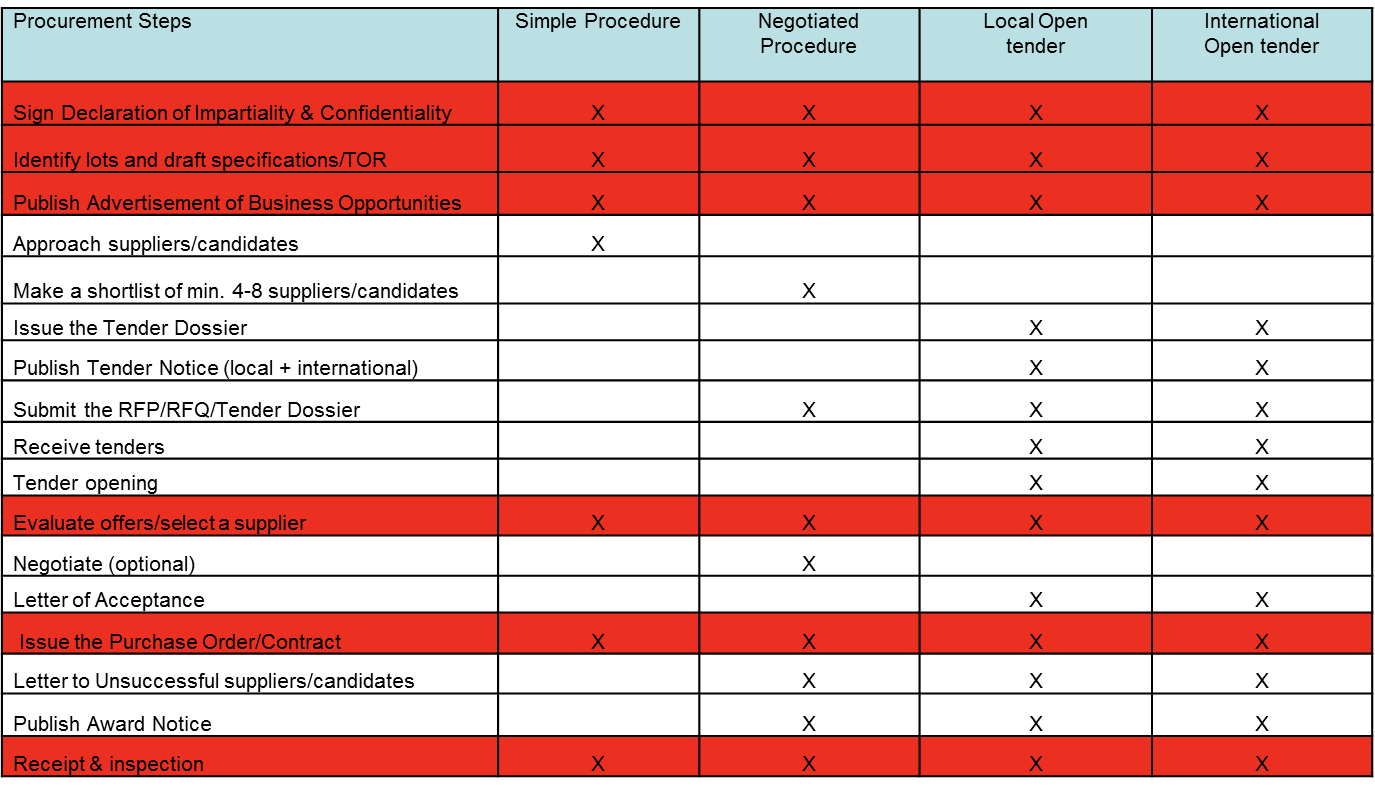 